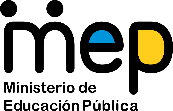 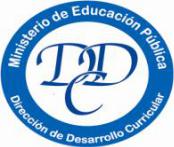 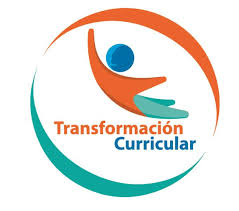 Guía de trabajo autónomo (plantilla)El trabajo autónomo es la capacidad de realizar tareas por nosotros mismos, sin necesidad de que nuestros/as docentes estén presentes. 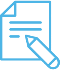 Me preparo para hacer la guía Pautas que debo verificar antes de iniciar mi trabajo.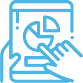 Voy a recordar lo aprendido en clase. 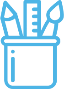  Pongo en práctica lo aprendido en claseEjemplo de matriz de autorregulación y evaluación que puede incluir en la guía de trabajo autónomo: Anexo 1Gastronomía  7° año La gastronomía es un símbolo territorial, una muestra tanto de la cultura como de la naturaleza que nos define como seres humanos con arraigo a un determinado lugar. La gastronomía típica que se asocia a cada contexto es parte del patrimonio de las sociedades, un trazo de su identidad que se refleja a través del cultivo, los productos y platos típicos, o las formas de servir y consumir, que son tan nuestras pero a la vez tan diferentes en contextos culturales extraños simplemente por no ser propias o no estar habituadas a ellos. Comer descalzo o sin cubiertos son hechos tan habituales en determinadas culturas como rarezas en otras. En cualquier caso, la cocina y todo aquello que la rodea, la cultura en sí misma, es parte y todo en el desarrollo de las comunidades y la vida en sociedad en cualquier parte del mundoEn nuestro país que es tan pequeñito tenemos 7 provincias y en cada una de estas regiones tenemos comidas diferentes, ósea la gastronomía cambia de un pueblo a otro.Vea el siguiente video sobre gastronomía https://www.youtube.com/watch?v=sMSl324evUc¿Que sabemos de la gastronomía de nuestro país? Llene este cuadro de que se come en cada región de Costa Rica.Anexo 2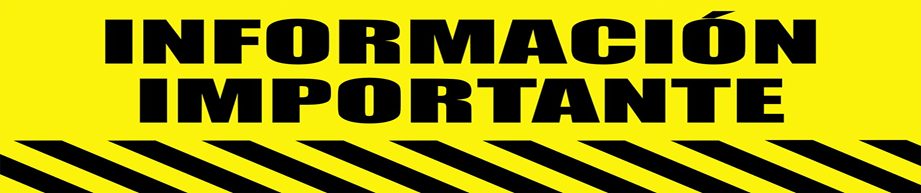 En estos videos encontraras información importante, de cómo protegerte y como se transmite y cómo prevenir el  COVID-19.“Compártelo con tu familia”Autor. Nacho Palacios. Ilustraciones Leo Nieves.Narra. Stephanie Cuéllar  Fecha de publicación.24 de marzo de 2020Título del video. Que pasa en el mundoRecuperado de  https://www.youtube.com/watch?v=FVptDsfS3wYAutor. Stanford Medicine.Fecha de publicación. 21 de marzo de 2020Título del video Global COVID-19 Prevention Recuperado de https://www.youtube.com/watch?v=rAj38E7vrS8“No salgas de casa, lávate las manos y no te toques la cara.”Centro Educativo: Educador/a: Nivel: Séptimo año. Asignatura: Educación para el HogarMateriales o recursos que voy a necesitar El educador/a sugiere: Material general visto en clase, cuaderno, borrador, lápiz o lápices de color, etc.Lectura del material aportado.Opcional ver los videos si se cuenta con internet, para reforzar el tema.Condiciones que debe tener el lugar donde voy a trabajar Un lugar fresco y cómodo donde pueda conversar en familia. Internet no indispensable.Tiempo en que se espera que realice la guía •	Dos hora veinte minutos (2:20 minutos)Indicaciones El educador/a: Según lo visto en clase, referente a la gastronomía se agrega un texto y videos para que reforcemos el tema.Llene  el cuadro adjunto, con las distintas comidas que forman parte de la gastronomía en familia.Actividad Preguntas para reflexionar y responder El educador/a: importancia de la Gastronomía. ¿Qué es la gastronomía? ¿Puedes distinguir la diferencia de la gastronomía en nuestro país?Indicaciones * El educador/a: Es importante que conozcamos que es la Gastronomía. Lea esta información y compártala con su familia (abuelitos, papá o mamá y hermanos). Anexo 1Una vez concluida la lectura si cuenta con internet, les dejo un video sobre lo que es Gastronomía.https://www.youtube.com/watch?v=sMSl324evUcLlene el cuadro de las diferentes comidas que se consumen en las distintas provincias de Costa Rica, qué las hace ser parte de nuestra cultura Gastronómica, con ayuda de su familia. En el Anexo 2 encontraras información importante sobre  corona virus, compártala con su familia.Indicaciones o preguntas para auto regularse y evaluarseEl educador/a:Promueve la autorregulación en las actividades, a través de escribir pautas que se realizan durante el proceso, por  ejemplo: Leer las indicaciones y las tareas solicitadas.Subrayar las palabras que no conoce y buscar su significado.Sugerir “devolverse” a alguna indicación en caso de no haber comprendido qué hacer. Reviso si realicé  todo  lo solicitado o me faltó hacer alguna actividadGenera reflexión sobre lo realizado a través de plantear preguntas como: ¿Qué sabía antes de estos temas y qué sé ahora?¿Qué puedo mejorar de mi trabajo?¿Cómo le puedo explicar a otra persona lo que aprendí?Con el trabajo autónomo voy a aprender a aprender Con el trabajo autónomo voy a aprender a aprender Reviso las acciones realizadas durante la construcción del trabajo.Marco una X encima de cada símbolo al responder las siguientes preguntas Reviso las acciones realizadas durante la construcción del trabajo.Marco una X encima de cada símbolo al responder las siguientes preguntas ¿Leí las indicaciones con detenimiento?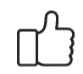 ¿Subrayé las palabras que no conocía?¿Busqué en el diccionario o consulté con un familiar el significado de las palabras que no conocía?¿Me devolví a leer las indicaciones cuando no comprendí qué hacer?Con el trabajo autónomo voy a aprender a aprenderCon el trabajo autónomo voy a aprender a aprenderValoro lo realizado al terminar por completo el trabajo.Marca una X encima de cada símbolo al responder las siguientes preguntasValoro lo realizado al terminar por completo el trabajo.Marca una X encima de cada símbolo al responder las siguientes preguntas¿Leí mi trabajo para saber si es comprensible lo escrito o realizado?¿Revisé mi trabajo para asegurarme si todo lo solicitado fue realizado?¿Me siento satisfecho con el trabajo que realicé?Explico ¿Cuál fue la parte favorito del trabajo?¿Qué puedo mejorar, la próxima vez que realice la guía de trabajo autónomo?Explico ¿Cuál fue la parte favorito del trabajo?¿Qué puedo mejorar, la próxima vez que realice la guía de trabajo autónomo?ProvinciasComida que lo distingueSan JoséAlajuelaCartagoHerediaGuanacastePuntarenasLimón